АМАНАКСКИЕ                                             Распространяется    бесплатноВЕСТИ 24 сентября  2021г                                                                                                                                                              № 58(484) ОФИЦИАЛЬНОИнформационный вестник Собрания представителей сельского поселения Старый Аманак муниципального района Похвистневский Самарской области               Рассмотрев заявление Финагеева В.А. о предоставлении разрешения на условно разрешенный вид использования земельного участка, с условным кадастровым номером 63:29:0706010:ЗУ1, площадью 25 кв.м, расположенного по адресу: Самарская область, Похвистневский район,                      с. Старый Аманак, ул. Центральная, 39А, в соответствии со статьей 39 Градостроительного кодекса Российской Федерации, руководствуясь Уставом сельского поселения Старый Аманак, Администрация сельского поселения Старый Аманак, учитывая результаты публичных слушаний (заключение от 24.09.2021г. опубликовано в газете «Аманакские Вести» от 24.09.2021г. №58(484).П О С Т А Н О В Л Я Е Т:1. Предоставить   разрешение   на условно разрешенный вид
использования земельного   участка: Хранение  автотранспорта  в   отношении   земельного участка с  условным кадастровым номером 63:29:0706010:ЗУ1, площадью  25 кв. м, расположенного по адресу: Самарская область, Похвистневский район, с. Старый Аманак,                                     ул. Центральная, 39А.Опубликовать настоящее Постановление в газете                            «Аманакские Вести». Настоящее Постановление вступает в силу со дня его официального опубликования.Контроль за выполнением настоящего Постановления оставляю за собой.        Глава поселения                                                     Т.А.ЕфремоваЗаключениео результатах публичных слушаний в селе Старый Аманак муниципального района Похвистневский Самарской области по предоставлению Финагееву В.А. разрешения на условно разрешенный вид использования земельного участка, с кадастровым  номером 63:29:0706010:ЗУ1, площадью 51 кв.м, расположенного по адресу: Самарская область, Похвистневский район, с. Старый Аманак,                     ул. Центральная, 39А24.09.2021 годДата проведения публичных слушаний –  с 03.09.2021 года по 24.09.2021 года.Место проведения публичных слушаний (место ведения протокола публичных слушаний): 446472, Самарская область, Похвистневский район,                 село Старый Аманак, ул. Центральная, д. 37А.Основание проведения публичных слушаний – Постановление Администрации сельского поселения Старый Аманак муниципального района  Похвистневский Самарской области от                                                            03 сентября  2021 года  №82а. «О проведении публичных слушаний по предоставлению разрешения на условно разрешенный вид использования земельного участка, с кадастровым  номером 63:29:0706010:ЗУ1, площадью 25 кв.м, расположенного по адресу: Самарская область, Похвистневский район, с. Старый Аманак,                               ул. Центральная, 39А», опубликованное в газете «Аманакские вести» от 03.09.2021 № 54(480).     4. Вопрос, вынесенный на публичные слушания – предоставление разрешения  на отклонение от предельных параметров разрешенного строительства, реконструкции объекта капитального строительства.5. Мероприятия по информированию жителей с. Старый Аманак  муниципального района Похвистневский Самарской области по вопросу предоставления разрешения на условно разрешенный вид использования земельного участка, с кадастровым  номером 63:29:0706010:ЗУ1, площадью 25 кв.м, расположенного по адресу: Самарская область, Похвистневский район, с. Старый Аманак, ул. Центральная, 39А проведены 15.09.2021 г. в 18.00, по адресу: Самарская область, Похвистневский район,                                  село  Старый Аманак,  ул. Центральная, д.37А (приняли  участие 3 человека);  6. Обобщенные сведения, полученные при учете мнений, выраженных жителями села  Старый Аманак муниципального района Похвистневский Самарской области и иными заинтересованными лицами, по вопросу предоставления разрешения на отклонение от предельных параметров разрешенного строительства, реконструкции объекта капитального строительства:   6.1. Мнения о предоставлении разрешения на отклонение от предельных параметров разрешенного строительства, реконструкции объекта капитального строительства, по вопросу, вынесенного на публичные слушания,  содержащие положительную оценку, высказали – 3 человека.6.2. Мнения, содержащие отрицательную оценку по вопросу вынесенного на публичные слушания - не высказаны.7. Мнения, предложения и замечания по  предоставлению разрешения на отклонение от предельных параметров разрешенного строительства, реконструкции объекта капитального строительства, внесли в протокол публичных слушаний 3 человека. 8. По результатам рассмотрения мнений, замечаний и предложений участников публичных слушаний по  предоставлению разрешения на условно разрешенный вид использования земельного участка, с кадастровым  номером 63:29:0706010:ЗУ1, площадью 25 кв.м, расположенного по адресу: Самарская область, Похвистневский район, с. Старый Аманак,                              ул. Центральная, 39А, рекомендуется предоставить Финагееву В.А. разрешения на условно разрешенный вид использования земельного участка,                              с кадастровым  номером 63:29:0706010:ЗУ1, площадью 25 кв.м, расположенного по адресу: Самарская область, Похвистневский район,                  с. Старый Аманак, ул. Центральная, 39А. По состоянию на 19 сентября 2021 г. на территории Российской Федерации произошли следующие изменения эпизоотической ситуации.АЧС
13-19 сентября 2021 г. выявлено 8 очагов африканской чумы свиней (далее – АЧС), в том числе:7 очагов на территории Амурской области (среди домашних свиней на территории Белогорского, Свободненского, Серышевского, Мазановского, Бурейского районов и г. Благовещенск);1 очаг на территории Хабаровского края (среди домашних свиней на территории Комсомольского района).Отменен карантин по АЧС на территории:1.      г. Курск (постановление Губернатора Курской области
от 17 сентября 2021 г. № 411-пг);2.      Партизанского, Хасанского и Михайловского районов Приморского края (распоряжения Губернатора Приморского края
от 15 сентября 2021 г. № 270-рг, № 279-рг и № 280-рг);3.      Амурского и Нанайского районов Хабаровского края (распоряжения Губернатора Хабаровского края от 17 сентября 2021 г.
№ 529-р и № 530-р);4.      Ульяновского района Калужской области (постановления Губернатора Калужской области от 16 сентября 2021 г. № 400 и № 401);5.      Новошешминского района Республики Татарстан (указ Президента Республики Татарстан от 16 сентября 2021 г. № УП-721).В режиме карантина по АЧС среди домашних свиней находится
61 очаг: по 1 – в Тверской, Костромской и Орловской областях, Еврейской автономной области, по 2 – в Самарской, Владимирской, Псковской, Калужской областях, по 3 – в Саратовской области и Приморском крае,
4 – в Брянской области, 6 – в Нижегородской области, 7 – в Ярославской области, 9 – в Хабаровском крае, 17 – в Амурской области, а также 15 инфицированных АЧС объектов: по 1 – в Хабаровском крае, Волгоградской, Белгородской, Воронежской, Саратовской, Архангельской и Нижегородской областях, по 2 – в Самарской, Брянской, Калужской
и Псковской областях.В дикой фауне в режиме карантина по АЧС находятся 12 очагов:
по 1 – в Чувашской Республике, Приморском крае, Амурской
и Архангельской областях, 8 – в Ярославской области, а также 4 инфицированных АЧС объекта: 1 – в Ярославской области,
3 – в Самарской области.Отменен карантин по оспе овец и коз на территории г. Нерехты
и Нерехтинского района Костромской области (постановление Губернатора Костромской области от 17 сентября 2021 г. № 205).Оспа овец и коз.
В режиме карантина по оспе овец и коз находятся 2 очага
в Ярославской области.Грипп птиц
В режиме карантина по гриппу птиц находятся 5 очагов на территории Челябинской области.ЗУД
14 сентября выявлен 1 очаг заразного узелкового дерматита
на территории Забайкальского края.В режиме карантина по заразному узелковому дерматиту находятся 6 очагов на территории Забайкальского края.Бруцеллез
Выявлено 2 очага бруцеллеза животных, в том числе:
1 – в Тамбовской области на территории Тамбовского района (заболело 2 головы крупного рогатого скота (далее – КРС)), 1 – в Ставропольском крае на территории Арзгирского района (заболело 2 головы КРС).Эпизоотическая обстановка по Самарской области за 9 месяцев 2021 года.Африканская чума свиней.С начала года зарегистрировано 4 неблагополучных пункта (домашние свиньи), 8 инфицированных объектов (диких кабанов - 5 случаев, домашние свиньи - 2 случая, продукция (паштет) – 1 случай).Бешенство. С начала года зарегистрирован 41 случай бешенства, из них:- Собаки: 22 головы;- Кошки: 4 головы;- КРС: 1 голова;- Дикие животные: 14 голов.На 01.09.2021 года 9 активных пунктов по бешенству.Грипп птиц. С начала года в Самарской области зарегистрирован 1 случай низкопатогенного вируса гриппа.Бруцеллёз.На 23.09.2021 года 3 активных неблагополучных пункта: с. Выселки, п. Ягодное м.р Ставропольский; с. Хорошенькое м.р Красноярский.Лейкоз.На 23.09.2021 года в Самарской области 28 активных неблагополучных пунктов.Трихинеллёз. Выявлен 1 случай трихинеллёза диких животных на территории охотхозяйства «Нефтегорское» Самарской региональной общественной организации «Самарское общество охотников и рыболовов» м.р Нефтегорский. 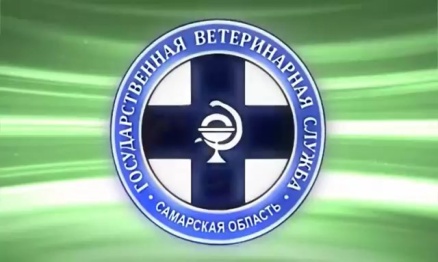                            Государственная ветеринарная служба Самарской области                 Лейкоз крупного рогатого скотаЛейкоз крупного рогатого скота – хроническая инфекционная болезнь опухолевой природы, основной признак которой – злокачественное разрастание клеток кроветворных органов с нарушением их созревания, в результате чего происходит диффузная инфильтрация органов этими клетками или появляются опухоли. Экономический ущерб от заболеваемости животных лейкозом определяется не только финансовыми потерями в случаях заболевания, гибели, вынужденного убоя, снижения молочной продуктивности и введения ограничений на реализацию племенного молодняка, молока, молочных продуктов, но и другими прямыми и косвенными потерями.                                                                                                                         Источник возбудителя болезни – инфицированные вирусом лейкоза крупного рогатого скота животные на всех стадиях инфекционного процесса.                                                                           Инфекция  распространяется при совместном содержании инфицированных и неинфицированных животных, при проведении отелов здоровых и инфицированных животных в одном помещении, через общие кормушки, поилки и доильные аппараты, а так же за счет воздействия антропогенных факторов. Быстрому распространению  инфекции  способствует  выпас в общем стаде не кастрированных быков.                                                            Инкубационный период составляет обычно 1-3 месяца.                                                                                                                                                                                            Клинические признаки: Выделяют три стадии болезни: стадия бессимптомного носительства; гематологическая стадия; опухолевая стадия. Стадия бессимптомного носительства может продолжаться в течение всей жизни животного. В это время вирус (точнее - его присутствие в организме) обнаруживают путем лабораторных исследований крови. Гематологическая стадия характеризуется количественным изменением клеток крови.  Опухолевая стадия наблюдается редко. Она характеризуется изменениями в организме: снижением продуктивности животного, увеличением лимфатических узлов, поражением органов кроветворения.                                                                                                                                                                                                                                                      Лейкоз неизлечим. Необходимо различать больных животных и животных-вирусоносителей. Первые - те, у которых уже происходят изменения в организме, вторые - носители вируса, не имеющие таких изменений. В любом случае, избавить организм животного от вируса лейкоза современными методами невозможно.              Диагноз на лейкоз устанавливают комплексно с учетом эпизоотологических данных, клинических признаков, патологоанатомических изменений, результатов лабораторных исследований с использованием серологического, иммуноферментного, молекулярно-генетического методов, а также гистологического исследования.                                                                                                                                                                                                                                             Профилактика: В целях обеспечения благополучия по лейкозу крупного рогатого скота владельцам необходимо соблюдать следующие правила: закупку животных проводить только после предварительного согласования с ветеринарным специалистом, обслуживающим хозяйство и при наличии экспертизы с результатами серологического исследования животного на лейкоз крупного рогатого скота. Поступившие животные подлежат обязательной постановке на карантин в период  которого проводятся дополнительные необходимые диагностические (серологические и гематологические) исследования на лейкоз.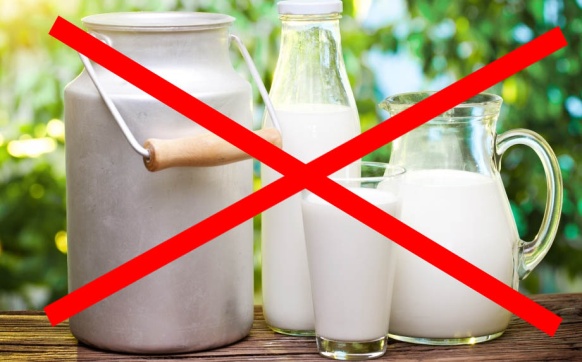 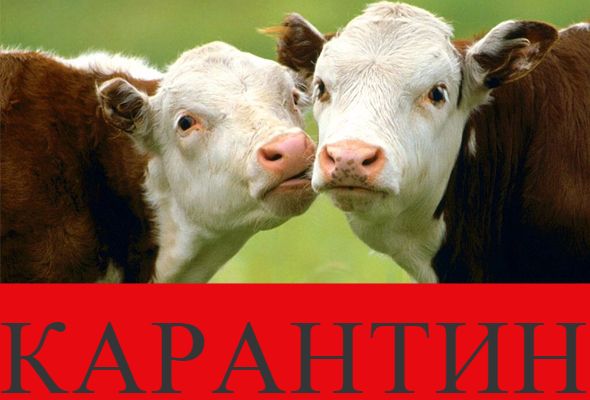 От больных коров нельзя употреблять продукцию, а сами животные подлежат немедленному убою. Молоко от инфицированных животных допускается к переработке на промышленных предприятиях, только пастеризация полностью устраняет опасность. Всем владельцам крупного рогатого скота необходимо знать, что при установлении заболевания лейкозом запрещается:                                              -передержка больных лейкозом коров (такие животные подлежат убою);             -использование в пищу молока от больных лейкозом коров;                           --выпас в общем стаде животных, инфицированных вирусом лейкоза  крупного рогатого скота;                                                                                             -перемещение инфицированных вирусом лейкоза крупного рогатого скота животных в пределах (и за пределами) населенного пункта без разрешения ветеринарного врача;                                                                                                       -реализация в свободной продаже молока и молочных продуктов, полученных от инфицированных коров, такое молоко используется внутри хозяйства после пастеризации в обычном технологическом режиме;                                                                                                                      -подворный убой инфицированных вирусом лейкоза крупного рогатого скота и больных лейкозом животных.Вышеперечисленные меры обязательны для исполнения.      Телефон горячий линии по Самарской области при падеже и заболеваниях свиней 8 (846) 951-00-31Структурное подразделение Похвистневская СББЖ г.Похвистнево, ул.Суходольная,38 тел.: 8(84656)2-12-87;2-27-95; 2-16-07УВЕДОМЛЕНИЕ Предостережение по лейкозу крупного рогатого скота. На основании утвержденных правил вступивших в законную силу с 01.09.2021г., далее «Ветеринарных правил осуществления профилактических, диагностических, ограничительных и иных мероприятий, установления и отмены карантина и иных ограничений, направленных на предотвращение распространения и ликвидацию очагов лейкоза крупного рогатого скота» утвержденных приказом Минсельхоза России № 156 от 24.03.2021г. зарегистрированного в МинЮсте РФ № 63300 от 29.04.2021г.Профилактические мероприятия:Не допускать смешивания восприимчивых животных из разных стад при их выпасе и водопое. Перед отбором проб животные должны быть идентифицированы (с бирками) с уточненным истинным возрастом, и датой последнего отела. Письменные данные о поголовье, заверенные письменно, предоставляются при отборе проб в Похвистневскую СББЖ.Все восприимчивые животные к лейкозу необходимо исследовать с 6 мес. возраста (серологическим методом в РИД в Похвистневском отделе), в неблагополучных хозяйствах народившихся телят исследовать с 14 дн. возраста  (молекулярно – биологическим методом ПЦР в ГБУ СО «Самарская областная лаборатория»). Выполнять требования специалистов государственной ветеринарной службы. Содействовать специалистам в отборе проб на лейкоз и направления проб в лабораторию.Пробы крови для исследований на лейкоз должны отбираться не ранее, чем через 14 дней после отела и до отела, а также до введения живых вакцин или  иммунобиологических лекарственных препаратов – аллергенов.При комплектование хозяйств, при покупке восприимчивые животные должны быть исследованы, в течении последних 180 дней (6 мес.) на лейкоз в РИД. При ввозе, из неблагополучных хозяйств до вывода исследуются животные трех кратно с интервалом 90 и не более 120 дней, результаты должны быть отрицательные на лейкоз в РИД.При подозрении на инфицированность, заболеваемость, владелец обязан: Диагноз на лейкоз считается установлен в одном из следующих случаях:  При получении положительных результатов на лейкоз в РИД или положительный результат на гематологию данное хозяйство является очагом (карантин накладывается в течении 24ч.)Положительных животных на лейкоз в РИД необходимо исследовать на гематологию, с момента получения результатов но не позднее 7 дней.При выявлении лейкоза у восприимчивых животных: Определяется очаг, т.е где содержалось животное. Определяется неблагополучный пункт от границ очага в радиусе от 1 до . т.е. населенный пункт.Резервация где осуществляется обустройство помещения для содержания восприимчивых животных расположенного на огороженной территории с расстоянием от помещения до ограды не менее , в случае содержания животных без выгула или с двойной оградой с расстоянием от ограды до помещения не менее , между внутренней и наружной оградами не менее , при содержании с выгулом или двойной оградой с расстоянием между внешней и внутренней оградами не менее  в случае содержания животных на условиях круглогодичного пастбищного содержания.                                         НЕОБХОДИМО:Владелец обязан обеспечить мероприятия по недопущению в распространения заболевания.- Животных с положительными результатами на лейкоз, отделить в отдельное помещение. Изолированное содержание и направление на убой больных восприимчивых животных в течении 15 календарных дней с даты установления диагноза, направления на убой инфицированных в РИД животных если суммарное количество инфицированных и больных до 5 % от общего поголовья.- Исключить возможность контакта персонала, обслуживающего подозрительных в заболевании восприимчивых животных, с другими восприимчивыми животными, содержащихся в хозяйстве. Обеспечить смену одежды и обуви персонала при выходе с территории хозяйства, проведение дезинфекции одежды и обуви персонала при выходе с территории хозяйства, помещения хозяйства, а также дезинфекции транспортных средств.- обеспечить отсутствия на территории животных без владельцев.- проведение дератизации, дезинсекции и дезинфекции после удаления из общего стада положительных животных на лейкоз.- оборудования дезинфицирующих ковриков на входе и выходе.- обеспечить отдельное доильное оборудование для инфицированных животных- Молоко и молозиво от больных животных после кипячения 85 градусов в течении 10 мин. подлежит уничтожению. - Молоко, полученное от инфицированных животных подлежит кипячению или реализуется на молокоперерабатывающее предприятие с официальным подтверждением для ГБУ СО «СВО» Похвистневской СББЖ от данного предприятия, что имеются все технические условия для приема сырого молока и его переработки. - Убой больных и инфицированных животных по лейкозу осуществляется на предприятиях по убою имеющие технические санитарные условия.- Перевозка больных и инфицированных животных на лейкоз осуществляется автомобильным транспортом, обеспечивающим защиту внешней среды от контаминации возбудителем и оснащенным фиксирующей маршрут аппаратурой, позволяющей отследить маршрут перевозки в течении 7 дней после завершения перевозки. Любой маршрут за ранее согласовывается с ГБУ СО «СВО» Похвистневской СББЖ заблаговременно и оформлением электронных ветеринарных сопроводительных документов в системе ФГИС «Меркурий» и гашением (подтверждением о принятии груза того предприятия куда вывезены животные на убой)                                                                     ЗАПРЕЩЕНО: Совместное содержание, выгул, доение инфицированных животных и здоровых животных. Вывоз, кроме согласованного с Похвистневской СББЖ на убой, выпас, любое передвижение инфицированных по лейкозу животных. Запрещен убой инфицированных и больных животных на ферме где отсутствуют ветеринарные санитарные условия, разрешительные документы на данный вид деятельности, а также использования сырья (мяса) для собственных нужд.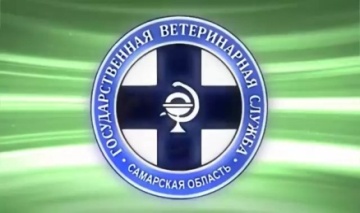                                  Государственная ветеринарная служба Самарской области                                                                                       ГРИПП ПТИЦ Грипп птиц — (Grippus avium)— высококонтагиозное, остро протекающее вирусное заболевание сельскохозяйственных, синантропных и диких птиц, которое характеризуется поражением респираторного и желудочно-кишечного трактов, а также высокой летальностью. Грипп птиц способен протекать в форме эпизоотий, вызывая массовый охват поголовья и имея широкое распространение-район, область, несколько регионов. Экономический ущерб от гриппа птиц чрезвычайно велик и связан с массовой гибелью заболевшей птицы, затратами при проведение жестких карантинных и ветеринарно-санитарных мероприятий, включая затраты на уничтожение больной и подозреваемой в заболевании птицы.                                                                                          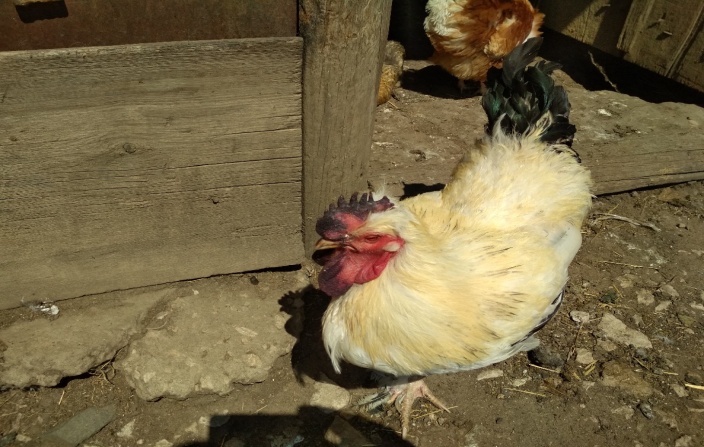 Возбудитель болезни – РНК-содержащий вирус относится к семейству ортомиксовирусов, который подразделяется на три серологических                           типа: А, В и С. Вирусы типа А вызывают заболевание у                                                птиц и человека. Наибольшую озабоченность вызывают подтипы вируса гриппа птиц Н5N1 и H7N9 в связи с их высокой опасностью для человека.                                                                                                              Клиническая картина: — птица отказывается от корма, оперение становится взъерошенным, глаза закрытые, голова опущена, куры теряют яйценоскость. Видимые слизистые оболочки гиперемированы и отечны, у отдельной больной птицы из слегка приоткрытого клюва вытекает тягучий слизистый экссудат, носовые отверстия заклеены воспалительным экссудатом. У некоторых больных птиц отмечается отечность лицевой части сережек вследствие застойных явлений и интоксикации организма.  У кур гребень и сережки становятся темно-фиолетового цвета. В большинстве случаев у заболевшей птицы отмечается понос желто-зеленого цвета. У уток и гусей могут наблюдаться нервные явления, при этом птица постоянно совершает круговые движения. Дыхание становится учащенным и хриплым, температура тела поднимается до 44°С, а перед падежом падает до 30°С. Если заболевание птиц вызвано высокопатогенными вирусами гриппа, то как правило 100% продуктивных птиц погибает.                                                                                                                                                   В целях недопущения возникновения очагов гриппа птиц собственникам продуктивной птицы необходимо принять следующие меры:  1) обеспечить идентификацию и безвыгульное содержание птицы;2) ограничить доступ к птице посторонних лиц, за исключением специалистов госветслужбы;               3) предоставлять специалистам госветслужбы по их требованию птицу для клинического осмотра и проведения  противоэпизоотических мероприятий;                             4) не приобретать  птицу, продукты птицеводства и корма в неустановленных местах; 5) исключить контакт птицы, содержащейся в хозяйствах, с дикой и синантропной птицей.6) обеспечивать проведение постоянной профилактической дезинфекции помещений для содержания птицы.                                                       ОПАСНОСТЬ ГРИППА ПТИЦ ДЛЯ ЧЕЛОВЕКАЗаражение человека происходит при тесном контакте с инфицированной живой или мертвой птицей, воздушно-капельным и воздушно-пылевым путям. В ряде случаев возможно заражение человека при употреблении в пищу мяса и яиц больных птиц без достаточной термической обработки. Кроме того, выделения зараженных птиц, попадая на землю, в воду, на растения могут стать причиной заражения человека. 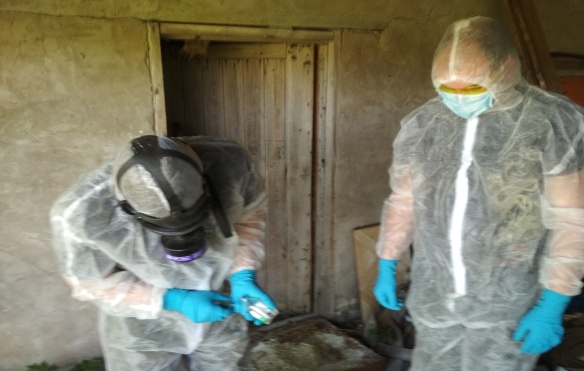 Симптомы заболевания гриппом птиц у человека: от заражения до первых признаков заболевания может пройти от нескольких часов до 5 дней. Заболевание гриппом птиц начинается остро с озноба, повышения температуры до 38°С и выше, мышечных и головных болей, болей в горле. Возможен водянистый жидкий стул, многократная рвота. Через 2-3 дня появляется затрудненное дыхание, влажный кашель, часто с примесью крови. Опасен такой вирус тем, что он очень быстро может привести к пневмонии, а кроме того, может вызывать тяжелые поражения сердца и почек, головного мозга.Профилактика гриппа птиц у людей: В целях профилактики гриппа птиц у людей необходимо: 1. Соблюдать правила личной гигиены, в том числе не хранить совместно с продуктами, которые не будут подвергаться тепловой обработке (хлеб, сыр, колбаса, кондитерские изделия и т.д.) приобретенное сырое мясо птицы и яйца. 2.Избегать контакта с подозрительной в заболевании или мертвой птицей. 3. Ухаживать за домашней птицей в выделенной для этого рабочей одежде (халат, передник, рукавицы, резиновая обувь). В период контакта с птицей (кормление, уборка помещений и пр.) не следует пить, принимать пищу, курить. 4. Приобретать для питания мясо птицы и яйцо в местах санкционированной торговли только при наличии ветеринарных сопроводительных документов. 5. Употреблять в пищу мясо птицы и яйцо после термической обработки: яйцо варить не менее 10 минут, мясо - не менее 30 минут при температуре 100°С.                                                                    6. Исключить контакт с водоплавающими и синантропными птицами (голуби, воробьи, вороны, чайки, утки, галки и пр.).                                                                                                                                                                                                                                                 ПРИ ПАДЕЖЕ ПТИЦ ИЛИ ПОЯВЛЕНИИ ПРИЗНАКОВ ЗАБОЛЕВАНИЯ У ПТИЦЫ НЕОБХОДИМО НЕМЕДЛЕННО ОБРАТИТЬСЯ                               В РАЙОННУЮ ВЕТЕРИНАРНУЮ СТАНЦИЮ ИЛИ ПО ТЕЛЕФОНАМ ГОРЯЧЕЙ ЛИНИИ САМАРСКОЙ ОБЛАСТИ:                                                                           8(846)951-00-31;  89376504955;  89277198874 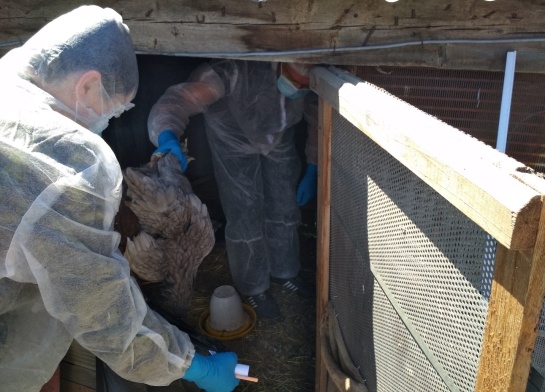 Структурное подразделение Похвистневская СББЖ г.Похвистнево, ул.Суходольная,38 тел.: 8(84656)2-12-87;2-27-95; 2-16-07Начальник Межмуниципального отдела МО МВД России «Похвистневский» подполковник полиции Юра Алекян напоминает о том, что с 1 октября 2021 года не обратившиеся в территориальные органы Министерства внутренних дел Российской Федерации с заявлением об урегулировании своего правового положения иностранные граждане и лица без гражданства, прибывшие в Российскую Федерацию до 15 марта 2020 года, не имеющие по состоянию на 16 июня 2021 года законных оснований для пребывания (проживания) в Российской Федерации обязаны выехать за её пределы.В случае несоблюдения указанных условий, в отношении иностранных граждан и лиц без гражданства будут приниматься решения об административном выдворении за пределы Российской Федерации в форме принудительного выдворения за пределы Российской Федерации, об административном выдворении за пределы Российской Федерации в форме контролируемого самостоятельного выезда из Российской Федерации, о депортации или передаче иностранному государству в соответствии с международным договором Российской Федерации о реадмиссии, решения о неразрешении въезда в Российскую Федерацию или нежелательности пребывания (проживания) в РоссийскойФедерации, о сокращении срока временного пребывания в Российской Федерации. 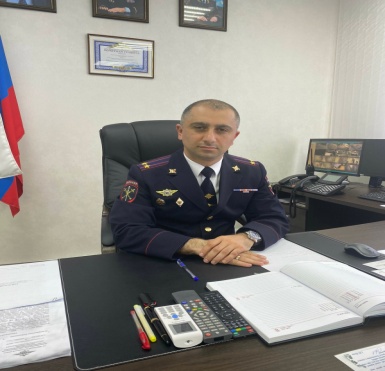 В этой связи, с целью предоставления иностранным гражданам и лицам без гражданства возможности легализовать свой правовой статус на территории Российской Федерации, рекомендуем обращаться в многофункциональные миграционные центры, расположенный по адресу: г. Похвистнево, ул. Лермонтова 2а и с. Старопохвистнево, ул. Советская, 65.В иных случаях, вы можете осуществить подачу заявления и предварительную запись на прием через Единый портал государственных и муниципальных услуг (функций) - https://www.gosuslugi.ru/При отсутствии учетной записи на едином портале, вы можете зарегистрироваться на нем, перейдя на страницу регистрации - https://esia.gosuslugi.ru/registration/Перед личным посещением подразделений - по вопросам миграции рекомендуем предварительно уведомлять сотрудников территориальных органов МВД России, а именно отделения по вопросам миграции. В Похвистневском районе Отделение по вопросам миграции МО МВД России «Похвистневский» расположено по адресу: Адрес: 446453, Самарская область, г. Похвистнево, ул. Шевченко, д. 17А. Контактные телефоны: 8 (84656) 2-26-97, 8 (84656) 2-28-63. При этом, необходимо помнить, что находясь в общественных местах следует применять средства индивидуальной защиты (маски), а также соблюдать социальную дистанцию.По всем имеющимся вопросам в сфере миграции, вы можете обратиться по телефону горячей линии: +7 (846) 226-51-51, по будням с 09:00 до 18:00. РОССИЙСКАЯ ФЕДЕРАЦИЯАДМИНИСТРАЦИЯСЕЛЬСКОГО ПОСЕЛЕНИЯСТАРЫЙ АМАНАКМУНИЦИПАЛЬНОГО РАЙОНАПОХВИСТНЕВСКИЙСАМАРСКОЙ ОБЛАСТИП О С Т А Н О В Л Е Н И Е24.09.2021г. №87Старый АманакО предоставлении разрешения на условно разрешенный вид использования земельного участка, с кадастровым  номером 63:29:0706010:ЗУ1, площадью    25 кв.м, расположенного по адресу: Самарская область, Похвистневский район,                         с. Старый Аманак,  ул. Центральная, 39А               Глава сельского поселения 		                                       Т.А.ЕфремоваУЧРЕДИТЕЛИ: Администрация сельского поселения Старый Аманак муниципального района Похвистневский Самарской области и Собрание представителей сельского поселения Старый Аманак муниципального района Похвистневский Самарской областиИЗДАТЕЛЬ: Администрация сельского поселения Старый Аманак муниципального района Похвистневский Самарской областиАдрес: Самарская область, Похвистневский          Газета составлена и отпечатана                                                                район, село Старый Аманак, ул. Центральная       в администрации сельского поселения                                                        37 а, тел. 8(846-56) 44-5-73                                             Старый Аманак Похвистневский район                                                      Редактор                                                                                               Самарская область. Тираж 100 экз                                                      Н.А.Саушкина